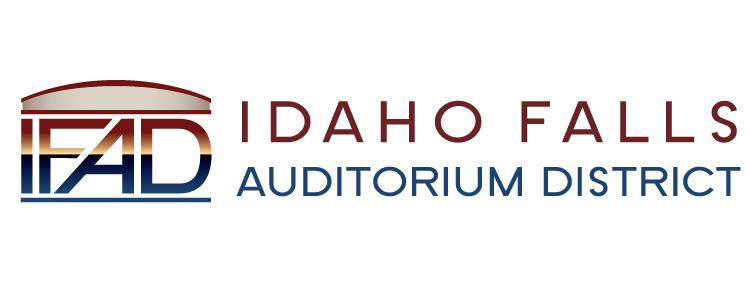 NOTICE POSTED PURSUANT TO IDAHO OPEN MEETING LAW CODE 67-2343Idaho Falls Auditorium DistrictA Business Meeting of the Board of Directorswill be held at the following location:IFAD Office 467 Constitution Way Idaho Falls, ID 83402Tuesday, January 22, 20197 AMNotice posted on or before January 17, 2019 at 7 AMDate and time subject to change